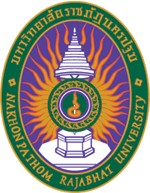 รายงานการประเมินตนเอง(Self Assessment  Report:  SAR)ประจำปีการศึกษา  2560 รอบ 6 เดือน(ข้อมูล 1 สิงหาคม 2560 -  31 มกราคม 2561)สำนัก/สถาบัน………………….....................มหาวิทยาลัยราชภัฏนครปฐมเพื่อรับการประเมินคุณภาพการศึกษาภายในประจำปีการศึกษา 2560รายงาน วันที่ .........................................คำนำ	พระราชบัญญัติการศึกษาแห่งชาติ พ.ศ. 2542 และ แก้ไขเพิ่มเติม (ฉบับที่ 2) พ.ศ. 2545 กำหนดจุดมุ่งหมายและหลักการของการจัดการศึกษาที่มุ่งเน้นคุณภาพและมาตรฐาน และกำหนดให้สถาบันอุดมศึกษาดำเนินการประกันคุณภาพการศึกษา ดังนั้น สำนัก/สถาบัน…………..........................มหาวิทยาลัยราชภัฏนครปฐม จึงนำระบบและกลไกการประกันคุณภาพการศึกษามาใช้ในการบริหารจัดการและปฏิบัติงาน มีการจัดทำรายงานการประเมินตนเองอย่างต่อเนื่องทุกปีการศึกษา และ ปีการศึกษา 2560 จัดทำรายงานการประเมินตนเอง (SAR) ตามองค์ประกอบคุณภาพและตัวบ่งชี้ที่หน่วยงานภายในร่วมกับมหาวิทยาลัยร่วมกันพัฒนาขึ้น            รายงานการประเมินตนเอง (SAR) ประจำปีการศึกษา 2560 ของ สำนัก/สถาบัน...............................จัดทำสำหรับการประเมินคุณภาพภายในอย่างเป็นทางการโดยเก็บรวบรวมข้อมูลตั้งแต่วันที่ 1 สิงหาคม 2560 ถึง วันที่ 31 มกราคม 2561 เป็นรายงานที่เสนอข้อมูลจำนวน 2 องค์ประกอบ ได้แก่ องค์ประกอบที่ 1 การบริหารจัดการ และองค์ประกอบที่ 2  การดำเนินงานตามพันธกิจของหน่วยงานลายเซ็นหัวหน้าหน่วยงาน………………………………..( ชื่อ – นามสกุลเต็มของหัวหน้าหน่วยงาน )……………………...ตำแหน่งของหัวหน้าหน่วยงาน.....................................วันที่ .................................สารบัญหน้าบทสรุปผู้บริหาร  บรรยายสรุปภาพรวมของผลการประเมินตนเองเพื่อนำเสนอข้อมูลสำหรับผู้บริหารใช้ประกอบการศึกษารายงานการประเมินตนเองของคณะวิชาหรือภาควิชาหรือหน่วยงานสนับสนุนวิชาการ ตามรายองค์ประกอบโดยบรรยายในเชิงปริมาณและเชิงคุณภาพ นำเสนอจุดเด่น จุดที่ควรพัฒนา และข้อเสนอแนะในการพัฒนา พร้อมทั้งนำเสนอแนวทางพัฒนาเร่งด่วน ในฐานะที่ท่านเป็นหัวหน้าหน่วยงานโดยไม่ต้องคำนึงถึงข้อจำกัดด้านงบประมาณแบบรายงานผลการดำเนินงานตามแผนพัฒนาคุณภาพ ชื่อหน่วยงาน....................................ประจำปีการศึกษา 2560 รอบ 6 เดือน (ระหว่าง 1 สิงหาคม 2560 – 31 มกราคม 2561)ส่วนที่ 1  ข้อมูลเบื้องต้นของสำนัก/สถาบัน ......................................ชื่อหน่วยงานที่ตั้ง และประวัติความเป็นมาโดยย่อปรัชญา ปณิธาน เป้าหมายและวัตถุประสงค์โครงสร้างองค์กร และโครงสร้างการบริหารรายชื่อผู้บริหาร กรรมการบริหาร กรรมการประจำสำนัก/สถาบันชุดปัจจุบันหลักสูตรและสาขาวิชาที่เปิดสอนจำนวนนักศึกษาจำนวนอาจารย์และบุคลากรข้อมูลพื้นฐานโดยย่อเกี่ยวกับงบประมาณ และอาคารสถานที่เอกลักษณ์ หรือวัฒนธรรมของคณะส่วนที่ 2   ผลการดำเนินงานและผลการประเมินคุณภาพตัวบ่งชี้ที่ 1.1  		:	กระบวนการพัฒนาแผนประเภทของตัวบ่งชี้	:	กระบวนการการเก็บข้อมูล		:	ปีงบประมาณ ผู้รับผิดชอบตัวบ่งชี้	:	………………………………………………………………………	คำอธิบายตัวบ่งชี้		หน่วยงานจำเป็นต้องมีการจัดทำแผนเพื่อกำหนดทิศทางการพัฒนาและการดำเนินงานของหน่วยงานให้สอดคล้องกับเป้าหมายตลอดจนมีการบริหารทั้งด้านบุคลากร การเงิน ความเสี่ยงและการประกันคุณภาพการศึกษา เพื่อสนับสนุนการดำเนินงานตามพันธกิจหลักให้บรรลุตามเป้าหมายที่กำหนดไว้เกณฑ์มาตรฐาน  :เกณฑ์การประเมิน	:	การประเมินตนเอง : การบรรลุเป้าหมายการวิเคราะห์จุดแข็ง – จุดอ่อนวิธีปฏิบัติที่ดี/นวัตกรรม...................................................................................................................................................................รายการหลักฐานแสดงตัวบ่งชี้ที่ 1.2  		:	ระบบการบริหารงานภายในประเภทของตัวบ่งชี้	:	กระบวนการการเก็บข้อมูล		:	ปีการศึกษา ผู้รับผิดชอบตัวบ่งชี้	:	………………………………………………………………………	คำอธิบายตัวบ่งชี้		ปัจจัยสนับสนุนที่สำคัญต่อการเจริญก้าวหน้าของหน่วยงาน คือ ระบบและกลไกในการดำเนินกิจกรรมต่างๆ หากหน่วยงานมีระบบ กลไก ตลอดจนติดตามการดำเนินงานแล้วนำผลมาปรับปรุงการดำเนินงานตามภารกิจอย่างสม่ำเสมอ จะส่งผลให้หน่วยงานนั้นๆประสบผลสำเร็จได้เกณฑ์มาตรฐาน  :เกณฑ์การประเมิน	:	การประเมินตนเอง : การบรรลุเป้าหมายการวิเคราะห์จุดแข็ง – จุดอ่อนวิธีปฏิบัติที่ดี/นวัตกรรม...................................................................................................................................................................รายการหลักฐานแสดงตัวบ่งชี้ที่ 1.3  		:	การบริหารและการพัฒนาบุคลากรประเภทของตัวบ่งชี้	:	กระบวนการการเก็บข้อมูล		:	ปีงบประมาณ ผู้รับผิดชอบตัวบ่งชี้	:	………………………………………………………………………	คำอธิบายตัวบ่งชี้		การจัดการเรียนการสอนโดยเน้นผู้เรียนเป็นสำคัญ จำเป็นต้องมีการบริหารและพัฒนาคณาจารย์อย่างเหมาะสมทั้งในด้านเทคนิคการสอน การประเมินผลการเรียนรู้และการใช้สื่อการสอนที่ทันสมัย รวมทั้งมีการปรับกระบวนการเรียนการสอนโดยใช้ผลการเรียนรู้และข้อมูลจากความคิดเห็นของผู้เรียน นอกจากนั้น ยังจำเป็นต้องมีบุคลากรสายสนับสนุนที่มีคุณภาพสอดคล้องกับพันธกิจและเป้าหมายของสถาบันเกณฑ์มาตรฐาน  :เกณฑ์การประเมิน	:	การประเมินตนเอง : การบรรลุเป้าหมายการวิเคราะห์จุดแข็ง – จุดอ่อนวิธีปฏิบัติที่ดี/นวัตกรรม...................................................................................................................................................................รายการหลักฐานแสดงตัวบ่งชี้ที่ 1.4  		:	ระบบบริหารความเสี่ยงประเภทของตัวบ่งชี้	:	กระบวนการการเก็บข้อมูล		:	ปีงบประมาณผู้รับผิดชอบตัวบ่งชี้	:	………………………………………………………………………	คำอธิบายตัวบ่งชี้		เพื่อให้สถาบันอุดมศึกษามีระบบบริหารความเสี่ยง โดยการบริหารและควบคุมปัจจัย กิจกรรม และกระบวนการดำเนินงานที่อาจเป็นมูลเหตุของความเสียหาย (ทั้งในรูปของตัวเงินหรือไม่ใช่ตัวเงิน เช่น ชื่อเสียง และการฟ้องร้องจากการไม่ปฏิบัติตามกฎหมาย ระเบียบ ข้อบังคับ ประสิทธิภาพ ประสิทธิผลหรือความคุ้มค่า) เพื่อให้ระดับความเสี่ยง และขนาดของความเสียหายที่จะเกิดขึ้นในอนาคตอยู่ในระดับที่ยอมรับและควบคุมได้ โดยคำนึงถึงการเรียนรู้วิธีการป้องกันจากการคาดการณ์ปัญหาล่วงหน้าและโอกาสในการเกิด เพื่อป้องกันหรือบรรเทาความรุนแรงของปัญหา รวมทั้งการมีแผนสำรองต่อภาวะฉุกเฉินเพื่อให้มั่นใจว่าระบบงานต่างๆมีความพร้อมใช้งาน มีการปรับปรุงระบบอย่างต่อเนื่องและทันต่อการเปลี่ยนแปลงเพื่อการบรรลุเป้าหมายของสถาบันตามยุทธศาสตร์หรือกลยุทธ์เป็นสำคัญเกณฑ์มาตรฐาน  :เกณฑ์การประเมิน	:	การประเมินตนเอง : การบรรลุเป้าหมายการวิเคราะห์จุดแข็ง – จุดอ่อนวิธีปฏิบัติที่ดี/นวัตกรรม...................................................................................................................................................................รายการหลักฐานแสดงตัวบ่งชี้ที่ 1.5  		:	การบริหารการจัดการความรู้ประเภทของตัวบ่งชี้	:	กระบวนการการเก็บข้อมูล		:	ปีการศึกษา ผู้รับผิดชอบตัวบ่งชี้	:	………………………………………………………………………	คำอธิบายตัวบ่งชี้		มาตรฐานการอุดมศึกษาข้อที่ 3 กำหนดให้สถาบันมีการสร้างและพัฒนาสังคมฐานความรู้และสังคมแห่งการเรียนรู้ ซึ่งต้องมีการจัดการความรู้เพื่อมุ่งสู่สถาบันแห่งการเรียนรู้ โดยมีการรวบรวมองค์ความรู้ที่มีอยู่ในสถาบันซึ่งกระจัดกระจายอยู่ในตัวบุคคลหรือเอกสารมาพัฒนาให้เป็นระบบ เพื่อให้ทุกคนในสถาบันสามารถเข้าถึงความรู้ และพัฒนาตนเองให้เป็นผู้รู้ รวมทั้งปฏิบัติงานได้อย่างมีประสิทธิภาพ อันจะส่งผลให้สถาบันอุดมศึกษามีความสามารถในเชิงแข่งขันสูงสุด กระบวนการในการบริหารจัดการความรู้ในสถาบัน ประกอบด้วยการระบุความรู้ การคัดเลือก การรวบรวม การจัดเก็บความรู้ การเข้าถึงข้อมูลและการแลกเปลี่ยนความรู้ทั้งภายในและภายนอกสถาบัน การสร้างบรรยากาศและวัฒนธรรมการเรียนรู้ภายในสถาบัน การกำหนดแนววิธีปฏิบัติงาน ตลอดจนการใช้เทคโนโลยีสารสนเทศเพื่อเพิ่มประสิทธิภาพการบริหารจัดการความรู้ในสถาบันให้ดียิ่งขึ้นเกณฑ์มาตรฐาน  :เกณฑ์การประเมิน	:	การประเมินตนเอง : การบรรลุเป้าหมายการวิเคราะห์จุดแข็ง – จุดอ่อนวิธีปฏิบัติที่ดี/นวัตกรรม...................................................................................................................................................................รายการหลักฐานแสดงตัวบ่งชี้ที่ 1.6  		:	ระบบประกันคุณภาพประเภทของตัวบ่งชี้	:	กระบวนการการเก็บข้อมูล		:	ปีการศึกษา ผู้รับผิดชอบตัวบ่งชี้	:	………………………………………………………………………	คำอธิบายตัวบ่งชี้		การประกันคุณภาพการศึกษาภายในเป็นภารกิจของสถาบันอุดมศึกษาตามที่กำหนดไว้ในพระราชบัญญัติการศึกษาแห่งชาติ พ.ศ. 2542 แก้ไขเพิ่มเติม (ฉบับที่ 2) พ.ศ. 2545 ซึ่งสถาบันต้องสร้างระบบและกลไกในการควบคุม ตรวจสอบ ประเมินและพัฒนาการดำเนินงานของสถาบันให้เป็นไปตามนโยบาย เป้าประสงค์ และระดับคุณภาพตามมาตรฐานที่กำหนดโดยสถาบันและหน่วยงานต้นสังกัด ตลอดจนหน่วยงานที่เกี่ยวข้อง มีการวัดผลสำเร็จของการประกันคุณภาพการศึกษาภายใน รวมทั้งการรายงานผลการประกันคุณภาพต่อหน่วยงานที่เกี่ยวข้อง และเปิดเผยต่อสาธารณชน มีการประเมินและปรับปรุงอย่างต่อเนื่อง และมีนวัตกรรมที่เป็นแบบอย่างที่ดี การประกันคุณภาพการศึกษาภายในถือเป็นส่วนหนึ่งของกระบวนการบริหารการศึกษาที่ต้องดำเนินการอย่างต่อเนื่อง โดยมรการสร้างจิตสำนึกให้เห็นว่าเป็นความรับผิดชอบร่วมกันของทุกคน ในการพัฒนาคุณภาพการศึกษา ทั้งนี้ เพื่อเป็นหลักประกันแก่สาธารณชนให้มั่นใจว่าสถาบันสามารถสร้างผลิตผลทางการศึกษาที่มีคุณภาพเกณฑ์มาตรฐาน  :เกณฑ์การประเมิน	:	การประเมินตนเอง : การบรรลุเป้าหมายการวิเคราะห์จุดแข็ง – จุดอ่อนวิธีปฏิบัติที่ดี/นวัตกรรม...................................................................................................................................................................รายการหลักฐานแสดงตัวบ่งชี้ที่ 2.1  		:	ร้อยละความสำเร็จของตัวชี้วัดตามแผนยุทธศาสตร์ประเภทของตัวบ่งชี้	:	ปัจจัยนำเข้าการเก็บข้อมูล		:	ปีงบประมาณผู้รับผิดชอบตัวบ่งชี้	:	………………………………………………………………………	คําอธิบายตัวบ่งชี้		เป็นตัวชี้วัดที่ตอบสนองต่อยุทธศาสตร์ที่ 4 มหาวิทยาลัยราชภัฏนครปฐมเป็นองค์กรที่มีสภาพแวดล้อมเอื้อต่อการเรียนรู้ มีระบบงานที่คล่องตัวและบริหารจัดการด้วยหลักธรรมาภิบาลวัตถุประสงค์เพื่อให้การปฏิบัติราชการของหน่วยงานได้พัฒนาการประเมินผลการดำเนินงานตามแผนยุทธศาสตร์ได้อย่างมีประสิทธิภาพการบรรลุเป้าหมายตัวชี้วัด หมายถึง หน่วยงานกำหนดเป้าหมายตัวชี้วัดแผนยุทธศาสตร์และดำเนินการตามตัวชี้วัดพร้อมทั้งเปรียบเทียบระหว่างแผน-ผลการดำเนินงานแต่ละตัวชี้วัด โดยมีผลการดำเนินงานเท่ากับหรือมากกว่าเป้าหมายที่ได้กำหนดไว้ สูตรการคำนวณ :
เกณฑ์การประเมิน	:	ผลการดำเนินงาน	................................................................................................................................................................ ............................................................................................................................................................................................................................................................................................................................................................การประเมินตนเอง : การบรรลุเป้าหมายการวิเคราะห์จุดแข็ง – จุดอ่อนวิธีปฏิบัติที่ดี/นวัตกรรม...................................................................................................................................................................รายการหลักฐานแสดงส่วนที่ 3   สรุปผลการประเมินตนเองและทิศทางการพัฒนาตารางที่ ส1:  ผลการประเมินรายตัวบ่งชี้ตามองค์ประกอบคุณภาพทุกตัวบ่งชี้ (ส.1)ภาคผนวก(ข้อมูลพื้นฐาน คำสั่งแต่งตั้ง และเอกสารอื่นๆ)คำนำสารบัญ บทสรุปผู้บริหารผลการดำเนินงานตามแผนพัฒนาคุณภาพ (Improvement Plan)บทสรุปผู้บริหารผลการดำเนินงานตามแผนพัฒนาคุณภาพ (Improvement Plan)ส่วนที่ 1ข้อมูลเบื้องต้นของ .................................................................................................ส่วนที่ 2 ผลการดำเนินงานและผลการประเมินคุณภาพ .........................................................องค์ประกอบที่ 1 การบริหารจัดการ ........................................................................องค์ประกอบที่ 2 การดำเนินงานตามพันธกิจของหน่วยงาน …………......……...ส่วนที่ 3สรุปผลการประเมินตนเองและทิศทางการพัฒนาภาคผนวก……………………………………………………………………….…………….   ข้อมูลพื้นฐาน ประจำปีการศึกษา 2560.....................................................................รายชื่อกรรมการประกันคุณภาพการประกันคุณภาพ............………………………รายชื่อผู้จัดทำรายงานการประเมินตนเอง (SAR)....................................................องค์ประกอบข้อเสนอแนะจากการประเมิน ปีการศึกษา 2559แนวทางการปรับปรุง/ พัฒนากิจกรรม/ โครงการตามแนวทางการปรับปรุง(ตามแผนพัฒนาคุณภาพ)รายละเอียดการดำเนินการองค์ประกอบที่ 1การบริหารจัดการองค์ประกอบที่ 2 การดำเนินงานตามพันธกิจของหน่วยงานข้อเกณฑ์การดำเนินงานผลการดำเนินงาน1หน่วยงานมีการจัดทำแผนยุทธศาสตร์ที่สอดคล้องกับแผนยุทธศาสตร์ของมหาวิทยาลัย โดยการมีส่วนร่วมของบุคลากรทุกระดับในหน่วยงาน2หน่วยงานมีการถ่ายทอดแผนยุทธศาสตร์ของหน่วยงานลงไปสู่หน่วยงานทุกระดับ	3หน่วยงานมีกระบวนการแปลงแผนยุทธศาสตร์เป็นแผนปฏิบัติการประจำปีที่ครอบคลุมทุกภารกิจของหน่วยงาน4หน่วยงานจัดทำตัวบ่งชี้ของแผนยุทธศาสตร์แผนปฏิบัติการประจำปี และค่าเป้าหมายของแต่ละตัวบ่งชี้เพื่อวัดความสำเร็จของการดำเนินงานตามแผนยุทธศาสตร์และแผนปฏิบัติการประจำปี5หน่วยงานมีการดำเนินงานตามแผนปฏิบัติการประจำปี6หน่วยงานมีการติดตามผลการดำเนินงานตามตัวบ่งชี้ของแผนปฏิบัติการประจำปีอย่างน้อยปีละ 2 ครั้ง และรายงานผลต่อผู้บริหาร7หน่วยงานมีการประเมินผลการดำเนินงานตามตัวบ่งชี้ความสำเร็จของแผนยุทธศาสตร์อย่างน้อยปีละ 1 ครั้ง และรายงานผลต่อผู้บริหาร8หน่วยงานมีการนำผลการประเมินและผลการพิจารณา ข้อคิดเห็นและข้อเสนอแนะของผู้บริหารและคณะกรรมการประเมินคุณภาพภายในไปปรับปรุงแผนยุทธศาสตร์และแผนปฏิบัติการประจำปีคะแนน 1คะแนน 2คะแนน 3คะแนน 4คะแนน 5มีการดำเนินการ1 ข้อมีการดำเนินการ2-3 ข้อมีการดำเนินการ4-5 ข้อมีการดำเนินการ6 ข้อมีการดำเนินการ7-8 ข้อเป้าหมายผลการดำเนินการคะแนนการบรรลุเป้าหมายมีการดำเนินการ 5 ข้อมีการดำเนินการ........ข้อ................คะแนน  บรรลุไม่บรรลุจุดแข็งแนวทางเสริมจุดอ่อนแนวทางแก้ไขหมายเลขข้อมูลอ้างอิงหน่วยงานหรือแหล่งของข้อมูลข้อเกณฑ์การดำเนินงานผลการดำเนินงาน1หน่วยงานมีระบบและกลไกในการดำเนินกิจกรรม2หน่วยงานมีระบบและกลไกการติดตามการดำเนินงานตามภารกิจให้บรรลุเป้าหมาย	3หน่วยงานมีการรายงานผลการดำเนินงานให้ผู้บริหารหรือสถาบัน4หน่วยงานมีการประเมินลการดำเนินการตามภารกิจ5หน่วยงานมีการนำผลการประเมินไปปรับปรุงการดำเนินงานตามภารกิจ6ผู้บริหารของหน่วยงานบริหารงานด้วยหลักธรรมาภิบาล ครบถ้วนทั้ง 10 ประการ โดยคำนึงถึงประโยชน์ของหน่วยงาน สถาบันและผู้มีส่วนได้ส่วนเสียคะแนน 1คะแนน 2คะแนน 3คะแนน 4คะแนน 5มีการดำเนินการ1-2 ข้อมีการดำเนินการ3 ข้อมีการดำเนินการ4 ข้อมีการดำเนินการ5 ข้อมีการดำเนินการ6 ข้อเป้าหมายผลการดำเนินการคะแนนการบรรลุเป้าหมายมีการดำเนินการ 5 ข้อมีการดำเนินการ........ข้อ................คะแนน  บรรลุไม่บรรลุจุดแข็งแนวทางเสริมจุดอ่อนแนวทางแก้ไขหมายเลขข้อมูลอ้างอิงหน่วยงานหรือแหล่งของข้อมูลข้อเกณฑ์การดำเนินงานผลการดำเนินงาน1มีการจัดทำแผนการบริหารและพัฒนาบุคลากรให้สอดคล้องกับแผนกลยุทธ์ของหน่วยงาน2มีการบริหารและพัฒนาบุคลากรให้เป็นไปตามแผนที่กำหนด	3มีการนำผลจากการพัฒนามาใช้ในการปฏิบัติงาน4มีการสำรวจความพึงพอใจในการปฏิบัติงานของบุคลากรในหน่วยงาน5มีการประเมินความสำเร็จของแผนการบริหารและการพัฒนาบุคลากรตามเป้าหมายที่กำหนด6มีการนำผลการประเมินในข้อ 4 และ 5 มาปรับปรุงแผนการบริหารและการพัฒนาบุคลากรคะแนน 1คะแนน 2คะแนน 3คะแนน 4คะแนน 5มีการดำเนินการ1 ข้อมีการดำเนินการ2 ข้อมีการดำเนินการ3 ข้อมีการดำเนินการ4 - 5 ข้อมีการดำเนินการ6 ข้อเป้าหมายผลการดำเนินการคะแนนการบรรลุเป้าหมายมีการดำเนินการ 5 ข้อมีการดำเนินการ........ข้อ................คะแนน  บรรลุไม่บรรลุจุดแข็งแนวทางเสริมจุดอ่อนแนวทางแก้ไขหมายเลขข้อมูลอ้างอิงหน่วยงานหรือแหล่งของข้อมูลข้อเกณฑ์การดำเนินงานผลการดำเนินงาน1มีการแต่งตั้งคณะกรรมการบริหารความเสี่ยงโดยมีผู้บริหารของหน่วยงานร่วมเป็นคณะกรรมการ2มีการวิเคราะห์และระบุความเสี่ยงและปัจจัยที่ก่อให้เกิดความเสี่ยงจากปัจจัยภายในและภายนอกตามบริบทของหน่วยงาน3มีการประเมินโอกาสและผลกระทบของความเสี่ยงและจัดลำดับความเสี่ยงที่ได้จากการวิเคราะห์ในข้อ 24มีการจัดทำแผนบริหารความเสี่ยงและดำเนินการตามแผน5มีการติดตามและประเมินผลการดำเนินงานตามแผนจนมีระดับความเสี่ยงลดลงอย่างน้อย 1 ด้าน และรายงานต่อคณะกรรมการบริหารความเสี่ยงระดับหน่วยงานและรายงานมหาวิทยาลัยอย่างน้อยปีละ 1 ครั้ง6มีการนำผลการประเมินและข้อเสนอแนะจากคณะกรรมการบริหารความเสี่ยงระดับหน่วยงาน ไปใช้ในการปรับแผนหรือวิเคราะห์ความเสี่ยงในรอบปีถัดไปคะแนน 1คะแนน 2คะแนน 3คะแนน 4คะแนน 5มีการดำเนินการ1 ข้อมีการดำเนินการ2 ข้อมีการดำเนินการ3 ข้อมีการดำเนินการ4 - 5 ข้อมีการดำเนินการ6 ข้อเป้าหมายผลการดำเนินการคะแนนการบรรลุเป้าหมายมีการดำเนินการ 5 ข้อมีการดำเนินการ........ข้อ................คะแนน  บรรลุไม่บรรลุจุดแข็งแนวทางเสริมจุดอ่อนแนวทางแก้ไขหมายเลขข้อมูลอ้างอิงหน่วยงานหรือแหล่งของข้อมูลข้อเกณฑ์การดำเนินงานผลการดำเนินงาน1มีการกำหนดประเด็นความรู้และเป้าหมายของการจัดการความรู้ที่สอดคล้องกับพันธกิจของหน่วยงาน อย่างน้อย 1 ด้าน2มีการกำหนดบุคลากร กลุ่มเป้าหมายที่จะพัฒนาความรู้และทักษะตามประเด็นความรู้ที่กำหนดในข้อ 13มีการแบ่งปันและแลกเปลี่ยนเรียนรู้จากความรู้ ทักษะของผู้มีประสบการณ์ตรง (tacit knowledge) เพื่อค้นหาแนวปฏิบัติที่ดีตามประเด็นความรู้ที่กำหนดในข้อ 1 และเผยแพร่ไปสู่บุคลากรกลุ่มเป้าหมาย4. มีการรวบรวมความรู้ตามประเด็นความรู้ที่กำหนดในข้อ 1 ทั้งที่มีอยู่ในตัวบุคคลและแหล่งเรียนรู้อื่นๆ ที่เป็นแนวปฏิบัติที่ดีมาพัฒนาและจัดเก็บอย่างเป็นระบบโดยเผยแพร่ออกมาเป็นลายลักษณ์อักษร (explicit knowledge)5มีการนำความรู้ที่ได้จากการจัดการความรู้ในปีการศึกษาปัจจุบันหรือปีการศึกษาที่ผ่านมา ที่เป็นลายลักษณ์อักษร และจากความรู้ ทักษะของผู้มีประสบการตรง ที่เป็นแนวปฏิบัติที่ดีมาปรับใช้ในการปฏิบัติงานจริงคะแนน 1คะแนน 2คะแนน 3คะแนน 4คะแนน 5มีการดำเนินการ1 ข้อมีการดำเนินการ2 ข้อมีการดำเนินการ3 ข้อมีการดำเนินการ4 ข้อมีการดำเนินการ5 ข้อเป้าหมายผลการดำเนินการคะแนนการบรรลุเป้าหมายมีการดำเนินการ 5 ข้อมีการดำเนินการ........ข้อ................คะแนน  บรรลุไม่บรรลุจุดแข็งแนวทางเสริมจุดอ่อนแนวทางแก้ไขหมายเลขข้อมูลอ้างอิงหน่วยงานหรือแหล่งของข้อมูลข้อเกณฑ์การดำเนินงานผลการดำเนินงาน1มีระบบและกลไกการประกันคุณภาพการศึกษาภายในที่เหมาะสม สอดคล้องกับพันธกิจและการพัฒนาของหน่วยงาน2มีการกำหนดนโยบายและให้ความสำคัญเรื่องการประกันคุณภาพการศึกษาภายในโดยคณะกรรมการบริหารหน่วยงาน3มีการกำหนดตัวบ่งชี้เพิ่มเติมตามพันธกิจของหน่วยงาน4มีการดำเนินงานด้านการประกันคุณภาพภายในที่ครบถ้วน ซึ่งประกอบด้วย 1)การควบคุมติดตามการดำเนินงานและประเมินคุณภาพ 2) การจัดทำรายงานประจำปีที่เป็นรายงานประเมินคุณภาพเสนอต่อมหาวิทยาลัย  3) มีการนำผลการประเมินคุณภาพไปทำแผนพัฒนาคุณภาพ5มีผลรวมของคะแนนการประกันคุณภาพสูงขึ้นคะแนน 1คะแนน 2คะแนน 3คะแนน 4คะแนน 5มีการดำเนินการ1 ข้อมีการดำเนินการ2 ข้อมีการดำเนินการ3 ข้อมีการดำเนินการ4 ข้อมีการดำเนินการ5 ข้อเป้าหมายผลการดำเนินการคะแนนการบรรลุเป้าหมายมีการดำเนินการ 5 ข้อมีการดำเนินการ........ข้อ................คะแนน  บรรลุไม่บรรลุจุดแข็งแนวทางเสริมจุดอ่อนแนวทางแก้ไขหมายเลขข้อมูลอ้างอิงหน่วยงานหรือแหล่งของข้อมูลจำนวนตัวชี้วัดตามแผนยุทธศาสตร์ที่บรรลุเป้าหมาย× 100                                    จำนวนตัวชี้วัดทั้งหมดคะแนน 1คะแนน 2คะแนน 3คะแนน 4คะแนน 5ต่ำกว่าร้อยละ 74.9ร้อยละ 75 – 79.9ร้อยละ 80 – 84.9ร้อยละ 85 – 89.9ร้อยละ 90 ขึ้นไปเป้าหมายผลการดำเนินการคะแนนการบรรลุเป้าหมายมีการดำเนินงานร้อยละ 80มีการดำเนินการร้อยละ...........................คะแนน  บรรลุไม่บรรลุจุดแข็งแนวทางเสริมจุดอ่อนแนวทางแก้ไขหมายเลขข้อมูลอ้างอิงหน่วยงานหรือแหล่งของข้อมูลตัวบ่งชี้คุณภาพเป้าหมายผลการดำเนินงานผลการดำเนินงานบรรลุเป้าหมาย=บรรลุ=ไม่บรรลุคะแนนประเมินตัวบ่งชี้คุณภาพเป้าหมายตัวตั้งผลลัพธ์(% หรือสัดส่วน)บรรลุเป้าหมาย=บรรลุ=ไม่บรรลุคะแนนประเมินตัวบ่งชี้คุณภาพเป้าหมายตัวหารผลลัพธ์(% หรือสัดส่วน)บรรลุเป้าหมาย=บรรลุ=ไม่บรรลุคะแนนประเมินตัวบ่งชี้ที่  1.15 ข้อตัวบ่งชี้ที่  1.25 ข้อตัวบ่งชี้ที่  1.35 ข้อตัวบ่งชี้ที่  1.45 ข้อตัวบ่งชี้ที่  1.55 ข้อตัวบ่งชี้ที่  1.65 ข้อตัวบ่งชี้ที่  2.1ร้อยละ 80